Publicado en Madrid el 19/10/2020 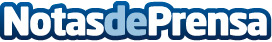 La estadística, una disciplina omnipresente, según SmartickEs la división de las matemáticas que estudia la variabilidad y el proceso aleatorio que la provoca, siguiendo las leyes de la probabilidad. El 20 de octubre se conmemora el Día Mundial de la Estadística, una celebración que reivindica el papel de la estadística en la promoción del desarrollo sostenible globalDatos de contacto:Autor91 411 58 68Nota de prensa publicada en: https://www.notasdeprensa.es/la-estadistica-una-disciplina-omnipresente Categorias: Nacional Educación Sociedad Programación Juegos Emprendedores Ocio para niños http://www.notasdeprensa.es